FASE 5	 CORTO PLAZOComo corto plazo yo quiero terminar la preparatoria con un muy buen promedio para hacer trámites a UDG en veterinaria y poder quedar para continuar con mis sueños MEDIANO PLAZO Ya que entre a la escuela estudiar muy bien y meterme a trabajar para así poder ahorrar y conseguir dinero para poner una asociación de animales de la calle y maltratados.LARGO PLAZO Para largo plazo quiero viajar mucho, casarme y tener alrededor de 3 hijos.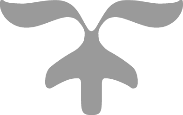 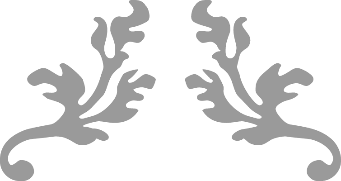 